Publicado en Madrid el 21/01/2021 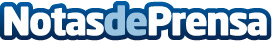 El BIG DATA, una palanca imprescindible para mejorar los ingresos de los negocios B2B y B2CEl Big Data se ha convertido en la palanca motriz de los negocios. La incorporación de nuevas herramientas de análisis ha transformado, consolidado y convertido en imprescindible el procesamiento de información constante endógena y exógenaDatos de contacto:En Ke Medio Broadcasting912792470Nota de prensa publicada en: https://www.notasdeprensa.es/el-big-data-una-palanca-imprescindible-para Categorias: Nacional Inmobiliaria Finanzas Marketing Turismo Emprendedores E-Commerce Seguros Recursos humanos Consumo http://www.notasdeprensa.es